Week beginning 25th January 2021 activities for Cedar Class. Below is a simplified outline of what we will be covering in class this week. Resources will be uploaded on to the website and sent to those who have requested paper copies.Extra activities:IEP/EHCP targets – you will receive this terms IEP targets with some resources to use with your child at home.Reading – I’ve sent home the link and log ins for the Oxford Owl online library.  You can also access the school’s elibrary – link on the home learning page. I will send home the log in details for this via email. Physical Activities.  Any physical activity will help your child focus better on their school work. Activities could include going for a walk, practising ball skills, bouncing on a trampoline, trying to move like different animals and doing some yoga (we’ve been using cosmic yoga at school – just do an internet search and you’ll find the links to it on youtube) Monday Focussed activity `1English Activity 1L.I to read non-fiction text and recall facts. Read photocopied pages about Indian transport.  Talk about the facts about Indian transport that you have found out and then complete the  English Activity 1 worksheet. Monday Focussed activity 2Maths Activity 1L.I to continue a pattern.Complete worksheet – maths activity 1  Monday Focussed activity 3Art – L.I – to mix colours.Starter Colour Bingo or mix the colours song https://www.youtube.com/watch?v=QW4LTc4mWkw Using paints to mix colours and make a sunset background. 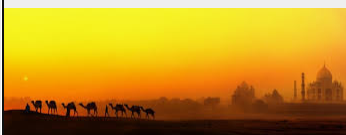 For an extension, you can find a picture of an Indian building such as the Taj Mahal and either draw it on your picture or cut out a picture and stick it on to the picture. Tuesday Focussed activity 1English Activity 2L.I to label a picture.Watch ‘Blippi in India | Learning About the Rickshaw Tuk Tuk for Kids’ on YouTube.  This introduces the main features of a rickshaw/Tuk Tuk.  Label the picture of a Tuk Tuk English Activity 2Tuesday Focussed activity 2Maths Activity 2L.I to continue a pattern.Find small objects that have 2D shapes for their bottom (lego bricks, glue sticks) and use them to make a pattern in the box on Maths Activity 2 worksheet.  Either draw round them or use paint to make the pattern. Tuesday activity 3ScienceL.I – to know the habitats different animals live inWatch – Habitats: What is a habitat? [FREE RESOURCE] - YouTube Complete the science worksheets set home. Wednesday Focussed activity 1English Activity 3Using worksheet English Activity 3 – Look at picture of Tuk tuk yesterday and recap main features.   	Children to design own tuk tuk, choosing colours, how many people would it carry, would it have writing written on it and what would it say? .  Wednesday Focussed activity 2Maths Activity 3L.I to continue a pattern.Find 2 or 3 small objects like a toy cow and a lego block and use them to make a  pattern in the box using worksheet, You can draw round them or use paint to make the pattern.  Maths Activity  .  Wednesday Focussed activity 3Computing L.I – to use a drawing app to draw a pictureUsing Purple Mash  (www.purplemash.com) go to Fitzwaryn School portal and log in with username:cedar, password: cedar. Go to Art and then 2Paint.Children to draw a picture of some Indian transport, maybe a train, a tuk-tuk or a car.  Can they use the text tool to label their picture? .  Thursday Focussed activity 1English Activity 4L.I – to create an information text.Make another page for your Indian fact file about Indian Transport. This week you need a picture of transport used in India (cut one out from the pictures earlier in the week) Then use your best handwriting to write one of the facts you found out this week (English Activity 5 book page).  This will be a page in the book about India that you will have created by the end of term so you want your writing to be as neat as possible. .  Thursday Focussed activity 2Maths Activity 4L.I to continue a pattern..Complete 2 step drawn repeating pattern worksheet (Maths Activity 4) .  Thursday Focussed activity 3PSHELI –  to know what I could do when I am feeling strong emotionsUsing the PSHE activity sheet, think about different emotions you might feel e.g. happy, sad, cross, scared, worried. Look at the grid with different actions and think about which ones would make you feel better e.g. going for some quiet time might help you when you are feeling cross or frustrated.  You can add your own actions if the ones on the grid aren’t right for you. Friday Focussed activityEnglish Activity 5Catch up on any of the activities you didn’t have time for or choose a book to read.  Friday Focussed activity 2Maths Activity 5L.I to continue a pattern.Go outside and find some natural objects e.g. sticks, leaves, rocks and create 3 or 4 step patterns.  Take a photo with tablet/phone.  Friday Focussed activityGeographyL.I – To identify different methods of transport.Work through PowerPoint  Geography week 3 looking at different food eaten  in India.Answer some or all of the questions at the end of the PowerPoint.